CONCURSO DE POSTRES TERRORÍFICOSEL EXCMO. AYUNTAMIENTO DE VILLANUEVA DE LA TORRE CONVOCA “CONCURSO DE POSTRES TERRORÍFICOS” DE ACUERDO CON LAS SIGUIENTES BASES:PRIMERA: Podrán participar en este Concurso, todas las personas vecinas de Villanueva de la Torre que acudan a la Pabellón Polideportivo Municipal, con la elaboración de un postre terrorífico (temática de terror – HALLOWEEN). SEGUNDA: Habrá una sola categoríaTERCERA: Las personas que participen en este concurso, deberán inscribirse en el Pabellón Polideportivo Municipal, hasta media hora (30 minutos) antes del concurso.Es necesario rellenar el documento de inscripción, en el que se autorizará la toma de imágenes, que podrán ser utilizadas por el propio Ayuntamiento, para publicidad, difusión del evento, etc,…CUARTA: El jurado estará compuesto por representantes de las peñas del municipio y se guiarán por criterios de originalidad, realismo, creatividad y trabajo del disfraz.QUINTA: Se otorgará un premio en la categoría. SEXTA: El fallo del jurado se realizará el mismo día 29 de octubre en el Pabellón Polideportivo Municipal, al finalizar el evento.SÉPTIMA: Todos los inscritos aceptan las bases anteriormente descritas para este concurso.CONCURSO DE POSTRES TERRORÍFICOSFICHA DE INSCRIPCIÓN DATOS DEL PARTICIPANTE NOMBRE Y APELLIDOS: ……………………………………..……………………………………………………………………DIRECCIÓN: ……………………………………………………………………………………………………………………………D.N.I.: …………………………………………………………………………………………………………………………………….TELÉFONOS: …………………………………………………………………………………………………………………………..EMAIL: ……………………………………………………………………………………………………………………………………Acepto las bases y deseo participar en Concurso de Postres Terroríficos 2022, organizado por el Ayuntamiento de Villanueva de la Torre.Del mismo modo asumo toda responsabilidad con respecto a la elaboración, la calidad de los productos utilizados para la misma y el cocinado del postre que presento al este concurso. Igualmente autorizo que se hagan fotos de mi participación con fines culturales y con carácter de información en las páginas web y en los medios de información autorizados. FDO: …………………………………………….AUTORIZACIÓN PARA MENORES DE EDADDon/Doña (PADRE/MADRE O TUTOR)..................................................................................................con D.N.I ………………………………………….Autorizo a………………………………..……………………………………………………………………………………........aparticipar en el Concurso de Postres Terroríficos 2022Del mismo modo acepto las bases en nombre del menor al que represento.FDO: …………………………………………….El abajo firmante se compromete a que los datos aportados en el presente formulario son veraces, y en consecuencia, cualquier omisión, error o fraude en los datos, libera al Ayuntamiento de cualquier responsabilidad. “De acuerdo con el Art. 5 de la Ley 15/1999, de 13 de diciembre, de Protección de Datos de Carácter Personal, se informa al interesado de que sus datos aquí facilitados serán incorporados y tratados en el fichero responsabilidad de este Ayuntamiento, REGISTRO GENERAL, inscrito en el Registro General de Protección de Datos, y que podrán ser comunicados sin su consentimiento a otras Administraciones Públicas según el Art. 38.4 de Ley 30/1992, de 26 de noviembre, de Régimen Jurídico de las Administraciones Públicas y del Procedimiento Administrativo Común. El órgano responsable del fichero es Alcalde-Presidente, y la dirección donde los interesados podrán ejercitar sus derechos de acceso, rectificación, cancelación y oposición por escrito, junto con la documentación acreditativa de la identidad es: Ayuntamiento de Villanueva de la Torre, Pza. Mayor, s/n (19209 Villanueva de la Torre).”Nº: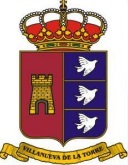 Nº: